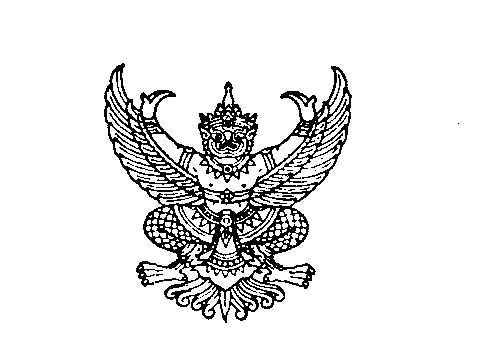 
ประกาศจังหวัดชลบุรี
เรื่อง ประกาศผู้ชนะการเสนอราคา ซื้อวัสดุสำนักงาน จำนวน 4 รายการ โดยวิธีเฉพาะเจาะจง
-------------------------------------------------------------------- 
ประกาศจังหวัดชลบุรี
เรื่อง ประกาศผู้ชนะการเสนอราคา ซื้อวัสดุสำนักงาน จำนวน 4 รายการ โดยวิธีเฉพาะเจาะจง
--------------------------------------------------------------------                ตามที่ จังหวัดชลบุรี โรงพยาบาลพนัสนิคม ได้มีโครงการซื้อวัสดุสำนักงาน จำนวน 4 รายการโดยวิธีเฉพาะเจาะจง นั้น                  ซื้อวัสดุสำนักงาน จำนวน 4 รายการ ผู้ได้รับการคัดเลือก ได้แก่ ร้าน เอส. เค. ซัพพลาย 
โดยเสนอราคา เป็นเงินทั้งสิ้น 2,360.00 บาท (สองพันสามร้อยหกสิบบาทถ้วน) รวมภาษีมูลค่าเพิ่มและภาษีอื่น 
ค่าขนส่ง ค่าจดทะเบียน และค่าใช้จ่ายอื่นๆ ทั้งปวง               ตามที่ จังหวัดชลบุรี โรงพยาบาลพนัสนิคม ได้มีโครงการซื้อวัสดุสำนักงาน จำนวน 4 รายการโดยวิธีเฉพาะเจาะจง นั้น                  ซื้อวัสดุสำนักงาน จำนวน 4 รายการ ผู้ได้รับการคัดเลือก ได้แก่ ร้าน เอส. เค. ซัพพลาย 
โดยเสนอราคา เป็นเงินทั้งสิ้น 2,360.00 บาท (สองพันสามร้อยหกสิบบาทถ้วน) รวมภาษีมูลค่าเพิ่มและภาษีอื่น 
ค่าขนส่ง ค่าจดทะเบียน และค่าใช้จ่ายอื่นๆ ทั้งปวง      ประกาศ ณ วันที่  4  เมษายน  พ.ศ. ๒๕๖7                   (นางขนิษฐา เจริญขจรชัย)
               ผู้อำนวยการโรงพยาบาลพนัสนิคม
         ปฏิบัติราชการแทนผู้ว่าราชการจังหวัดชลบุรี